Трудність полягає не у сприйнятті нових ідей, а у відмові від старих уявленьДжон М. КейнсНормативно-правове забезпечення освітнього процесу (2018-2019 н.р.)Наказ Мінсоцполітики України № 1143 від 10.08.2018Про затвердження професійного стандарту "Вчитель початкових класів закладу загальної середньої освіти"	2.Лист МОН №1/1 1-8477 від 10.08.18 рокуПро	безоплатність здобуття повної загальної середньої освіти3.Лист МОН України № 1/9-487 07.08.2018Про пріоритетні напрями роботи психологічної служби у системі освіти на 2018/2019 н.р.4.Лист МОН України № 1/9-485  06.08.2018Організаційно-методичні засади освітнього процесу у спеціальних закладах освіти в 2018/2019 навчальному році5.Наказ МОН України № 849  02.08.2018Про проведення Всеукраїнських учнівських олімпіад і турнірів з навчальнихпредметів у 2018/2019 навчальному році6.Наказ МОН України № 813 26.07,2018Про затвердження типової освітньої програми спеціальних закладів загальної середньої освіти ІІ ступеня для дітей з особливими освітніми потребами7. Наказ МОН України № 814  26.07.2018Про затвердження типової освітньої програми початкової освіти спеціальних закладів загальної середньої освіти для дітей з особливими освітніми потребами8. Наказ МОН України № 816  26.07.2018Про затвердження типової освітньої програми початкової освіти спеціальних закладів загальної середньої освіти для учнів 1 класів з інтелектуальними порушеннями9. Наказ МОН України № 750   11.07.2018Про внесення змін до графіка проведення IV етапу Всеукраїнських учнівських олімпіад з навчальних предметів на 2019-2023 роки, затвердженого наказом МОН України від 15.02.2018 № 148Інструктивно-методичні рекомендації № б/н  06.07.2018Вивчення у закладах загальної середньої освіти навчальних предметів та організації освітнього процесу у 2018/2019 н.р. Початкова школаЛист МОН України № 1/9-415  03.07.2018Щодо вивчення у закладах загальної середньої освіти навчальних предметів у 2018/2019 навчальному роціНаказ МОН України № 693  25.06.2018Про затвердження типової освітньої програми спеціальних закладів загальної середньої освіти І ступеня для дітей з особливими освітніми потребамиНаказ МОН України №668  21.06.2018Про	затвердження	типової	освітньої	програми	спеціальних	закладів	загальноїсередньої освіти ІІІ ступеня для дітей з особливими освітніми потребамиІнформаційне повідомлення № б/н   20.06.2018 Про вивчення обов'язково-вибіркових предметівІнформаційне повідомлення № б/н   13.06.2018Про розроблення індивідуальних навчальних планів для дітей, які навчаються за індивідуальною та інклюзивною формами навчання, на 2018/2019 н.р.Лист МОН України № 1/9-386   13.06.2018Щодо особливостей організації діяльності закладів дошкільної освіти в 2018/2019 н.р.Наказ МОН України №627   12.06.2018Про	затвердження	типової	освітньої	програми	спеціальних	закладів	загальноїсередньої освіти ІІ ступеня для дітей з особливими освітніми потребамиНаказ МОН України №609   08.06.2018Про затвердження Примірного положення про команду психолого-педагогічного супроводу дитини з особливими освітніми потребами в закладі загальної середньої та дошкільної освітиНаказ МОН України №603   07.06.2018Про проведення всеукраїнського конкурсу «Учитель року 2019» Інформаційне повідомлення №5 (211) 2018    30.05.2018Упровадження положень Нової української школи:	готуємося	до	2018/	2019навчального рокуЛист МОН України №1/9-322   18.05.2018Роз'яснення щодо порядку поділу класів на групи при вивченні окремих предметі в у 3Н3 в умовах повної або часткової інтеграції різних освітніх галузейЛист МОН України №1/ 11-5480   18.05.2018 Щодо запобігання та протидії насильствуНаказ МОН України №405   20.04.2018Про затвердження типової освітньої програми закладів загальної середньої освіти ІІ ступеняНаказ МОН України №407   20.04.2018Про затвердження типової освітньої програми закладів загальної середньої освіти 1 ступеняЛист МОН України № 1/9-249   19.04.2018Щодо забезпечення наступності дошкільної та початкової освітиНаказ МОН України № 367   16.04.2018Про затвердження порядку зарахування, відрахування та переведення учнів до державних та комунальних закладів освіти для здобуття повної загальної середньої освітиНаказ МОН України № 283   23.03.2018Про затвердження методичних рекомендацій щодо організації освітнього простору Нової української школиНаказ МОН України № 268   21.03.2018Про затвердження типових освітніх та навчальних програм для 1-2-х класів закладів загальної середньої освітиПам’ятка щодо розроблення освітньої програми Освітні програми (https ://www. pedrada.com.ua/)Нормативні документи: Закон У країни «Про освіту»(ст. 33)Освітня програма це єдиний комплекс освітніх компонентів, спланованих і організованих закладом загальної середньої освіти для досягнення учнями визначених відповідним Державним стандартом загальної середньої освіти результатів навчання.Основою для розроблення освітньої програми є :відповідний Державний стандарт загальної середньої освіти;типові освітні програми закладів загальної середньої освіти, затвердженінаказами МОН.	Освітню програму можна розробляти для одного і для декількох рівнів освіти (наскрізна освітня програма).Заклад загальної середньої освіти розробляє освітню програму на один навчальний рік. її схвалює педагогічна рада і затверджує керівник закладу.Освітню програму, розроблену на основі типових освітніх програм, не потрібно затверджувати у Державній службі якості освіти.На основі освітньої програми заклад загальної середньої освіти складає та затверджує навчальний план, що конкретизує освітній процес і є частиною освітньої програми.Що має містити:загальний обсяг навчального навантаження та очікувані результати навчання учнів;вимоги до осіб, які можуть розпочати навчання за освітньою програмою;•перелік, зміст, тривалість і взаємозв'язок освітніх галузей та/або предметів,дисциплін тощо, логічну послідовність їх вивчення;форми організації освітнього процесу;•опис та інструменти системи внутрішнього забезпечення якості освіти;інші освітні компоненти (за рішенням закладу загальної середньої освіти).Вказати;Мета освітньої програми закладу (забезпечити досягнення обов'язкових результатів навчання, визначених Державним стандартом....);Специфіка або профіль освітньої програми.Освітню програму закладу загальної середньої освіти та перелік освітніх компонентів, що передбачені відповідною освітньою програмою, слід оприлюднити на сайті закладу освіти, а якщо сайту немає на сайті його засновника.СВІТОВІ ОСВІТНІ ТРЕНДИ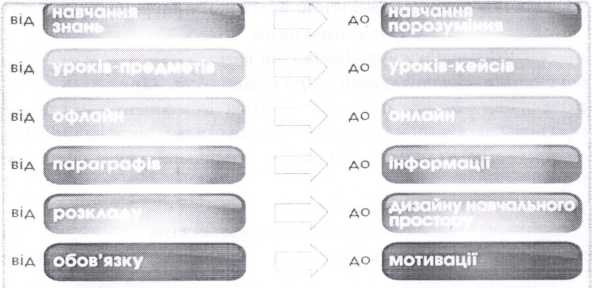 